Side 923  Handicap  Søg Bisidder Side 923  Handicap  Søg Bisidder Side 923  Handicap  Søg Bisidder Søg kontaktpersonNaviger frem til side 923ALT + Q 923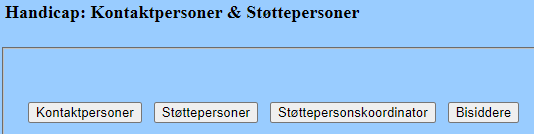 Søg BisidderKlik på knappen Bisidder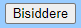 Søg på CPR- NRDu kan søge på:
hele eller dele af CPR-NR
Hvis du søger på et helt CPR-NR , vises lige netop denne ene Bisidder.Hvis du søger på en del af et CPR-nummer eller blot klikker Søg vil du få en liste med søgeresultater.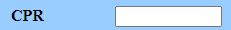 Søg på navnDu kan søge på:
hele navnet
ellerblot nogle af bogstaverne i navnet.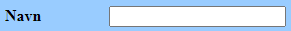 Søg på EmailDu kan søge på den Email, som Bisidderen er registreret med.Du kan søge på hele email-adressen.Eller blot nogle af bogstaverne i emailadressen. Hvis du søger på en del af mailadressen vil du få en liste med søgeresultater.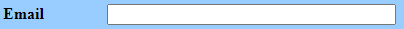 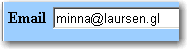 Søg på TelefonnummerDu kan søge på det telefonnummer, som Bisidderen er registreret med. Du kan søge på hele nummeret, eller noget af telefonnummeret.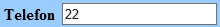 SøgStart søgning med Søg-knappen.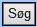 Søgeresultatet Søgeresultatet er Bisiddere, der er oprettet i systemet. Klik på det understregede CPR-nummer i listen, for at fåvist detaljer om personen.Version 2Dato: 24.03.2021/MIL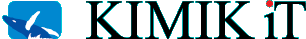 